	AAPA	CONTRACTOR MEMBER DIRECTORY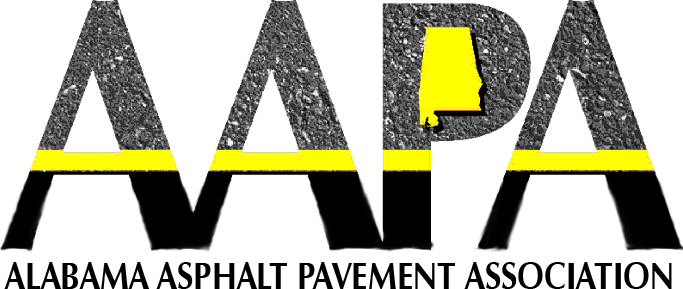   Asphalt.	ALABAMA RIDES ON US!For Your Next Paving Project, Contact One Of These Qualified ContractorsAsphalt Contractors, Inc.6730 Taylor RoadMontgomery, AL 36124Telephone: 334-279-5228PLANT LOCATIONS:1000 Sunny LaneSelma, AL 36701Telephone: 334-872-81611380 N. McDonough Street Montgomery, AL 36104Telephone: 334-269-5741ST Bunn Construction Company., Inc.611 Helen Keller Blvd. Tuscaloosa, AL 35404Telephone: 205-752-8195PLANT LOCATIONS:5357 Martin Luther King Jr. Blvd Tuscaloosa, AL 35401205-752-82335801 Joe Mallisham Parkway Tuscaloosa, AL 35401Telephone: 205-752-342413050 US Highway 43Guin, AL 35563Telephone: 205-468-30073470 Highway 18 WestFayette, AL 35555Telephone: 205-752-819523561 U.S. Highway 80 WestDemopolis, AL 36732Telephone: 334-289-6487480 Riverview Drive East Epes, AL 35460Telephone: 205-652-6228D&J Enterprises, Inc.3495 Lee RoadAuburn, AL 36832Telephone: 334-821-1249PLANT LOCATIONS:3495 Lee RoadAuburn, AL 36832Telephone: 334-821-1249D-18950 Highway 14 WestNotasulga, AL 36866Telephone: 334-821-1249Dunn Construction Company., Inc.3905 Messer Airport Highway Birmingham, AL 35202Telephone: 205-592-3866PLANT LOCATIONS:991 Highway 31 SouthSaginaw, AL 35137Telephone: 205-663-1004715 39th Street North Birmingham, AL 35222Telephone: 205-787-33141408 Flagpole Mt. Road Childersburg, AL 35044Telephone: 256-378-90102201 Pinson Valley Parkway Tarrant City, AL 35217 Telephone: 205-849-00691200 10th Street West Birmingham, AL 35204Telephone: 205-326-0974909 Wenonoh RoadBirmingham, AL 35221Telephone: 205-426-8285East Alabama Paving Company, Inc.#11 Old Columbus Road Opelika, AL 36803Telephone: 334-749-2418PLANT LOCATIONS:#11 Old Columbus Road Opelika, AL 36804Telephone: 334-799-24184055 Lee Road 159Auburn, AL 36830Telephone: 334-799-2418Gary Ingram Grading & Paving, Inc.11767 Griffin Shoals Road Dadeville, AL 36853Telephone: 256-825-6878PLANT LOCATIONS:Dadeville, AL 36853Telephone: 256-825-6878Alexander City, AL 35010 Telephone: 256-215-7254Wadley, AL 36276Telephone: 256-825-6878H.O. Weaver & Sons, Inc.7450 Howells Ferry Road Mobile, AL 36618Telephone: 251-342-3025PLANT LOCATIONS:1920 Cutoff RoadMobile, AL 36618Telephone: 251-452-10064950 Hamilton Blvd.Theodore, AL 36582Telephone: 251-443-8725950 Love Road Grove Hill, AL 36451Telephone: 251-275-3993165 Woods RoadAtmore, AL 36502Telelphone: 251-359-4825Midsouth Paving, Inc.2700 Corporate Drive Ste# 250Birmingham, AL 35238Telephone: 205-995-5900PLANT LOCATIONS:645 Twitchell RoadDothan, AL 36303Telephone: 334-797-69932801 Republic Blvd.Birmingham, AL 35214Telephone: 205-966-91313960 U.S 431 SouthEufaula, AL 36027Telephone: 334-797-69931200 County Road 59Evergreen, AL 36401Telephone: 334-504-3802205 Landfill DriveGreenville, AL 36037Telephone: 334-343-82123100 Helena RoadHelena AL 35080Telephone: 205-365-40094300 Stringfield RoadHuntsville, AL 35810Telephone: 256-359-90621761 Hunter Loop Road Montgomery AL 36108Telephone: 334-369-751112160 Wares Ferry Road Montgomery, AL 36117Telephone: 334-782-7359350 Werner DriveOxford, AL 36203Telephone: 205-365-58602101 Pinson Valley Highway Tarrant, AL 35217Telephone: 205-365-2931300 Paran Church Road Troy, AL 36081Telephone: 334-797-699323066 Highway 72Tuscumbia, AL 35674Telephone: 256-436-777116001 Dudley RoadVance, AL 35490Telephone: 205-365-4509Mobile Asphalt Company, LLC3151 Hamilton RoadTheodore, AL 36582Telephone: 251-408-0770PLANT LOCATIONS:1370 Highway 43 SouthSaraland, AL 36571Telephone: 251-679-978343385 Nicholasville Road Bay Minette, AL 36507 Telephone: 251-580-009521650 Doc McDuffie Road Foley, AL 36535Telephone: 251-943-924123207 Highway 43Leroy, AL 36548Telephone: 251-246-36645224 U.S. Highway 84 WestMexia, AL 36458Telephone: 251-368-3730D-2Rogers Group, Inc.520 Three Mile Lane Tuscumbia, AL 35674Telephone: 256-383-1645PLANT LOCATIONS:14460 Alabama Highway 242Russellville, AL 35654Telephone: 256-383-1645520 Three Mile Lane Tuscumbia AL 35764Telephone: 256-323-1645Rogers Group, Inc. Northeast, AL2512 Triana Blvd. S.W. Huntsville, AL 36805Telephone: 256-533-0505PLANT LOCATIONS:812 E. Sanderfer Road Athens, AL 35611Telephone: 256-383-1645187 E. Nick Fitcheard Road Huntsville, AL 35806Telephone: 256-746-178519842 Laughmiller RoadTanner, AL 35671Telephone: 256-355-5500181 Parks Chapel Road Laceys Spring, AL 35754 Telephone: 256-882-22029098 County Road 33Hollywood, AL 35752Telephone: 256-805-0256860 Swancott RoadMadison, AL 35756Telephone: 256-533-0505Vulcan Materials Asphalt and  Construction, LLC401 Green Valley RoadGlencoe, AL 35905Telephone: 256-547-6386PLANT LOCATIONS:612 East Main Street Glencoe, AL 35905Telephone: 256-390-19817575 Eastaboga RoadEastaboga, AL 36260Telephone: 256-390-1981John G. Walton Construction Company., Inc.1806 Wolf Ridge RoadMobile, AL 36618Telephone: 251-342-6250PLANT LOCATIONS:750-H Viaduct Road Chickasaw, AL 36611Whitaker Contracting Corporation692 Convict Camp Road Guntersville, AL 35976Telephone: 256-582-2636PLANT LOCATIONS:US Highway 431 North Guntersville, AL 35976Telephone: 256-582-2122Blount County Summit, AL 35031Telephone: 205-429-4264Wiregrass Construction Company, Inc.170 East Main StreetDothan, AL 36301Telephone: 334-699-6800PLANT LOCATIONS:8980 N. US Highway 231Ariton, AL 36311Telephone: 334-762-239727090 Plywood Mill Road Andalusia, AL 36476Telephone: 334-427-47132350 Concrete DriveMontgomery, AL 36110Telephone: 334-834-81421614 Highway 84Calera, AL 35040Telephone: 205-668-39993848 Highway 20Trinity, AL 35673Telephone: 256-350-07013524 Industrial Park Boulevard Jasper, AL 35501Telephone: 256-736-41333100 35th Avenue North Birmingham, AL 35207Telephone: 256-736-4133D-36235 Crawfords Cove Road Steele, AL 35987Telephone: 256-736-4133624 East State Crusher Road Falkville, AL 35622Telephone: 256-736-4133200 Warrenton RdGuntersville, AL 35796Telephone: 256-582-86432201 Godfrey Ave. S.E. Ft. Payne, AL 35967 Telephone: 256-845-43096200 Stringfield Road NW Huntsville, AL 35810Telephone: 256-533-4727702 Pine Level Road Brantley, AL 36009Telephone: 334-527-01721381 Main StreetShorter, AL 36075Telephone: 334-727-9038145 Lacon RoadFalkville, AL 35622Telephone: 256-784-91661325 US Highway 431 SGadsden, AL 35903Telephone: 256-492-31151957 John T. Reid Parkway Scottsboro, AL 35768Telephone: 256-574-0601D-4